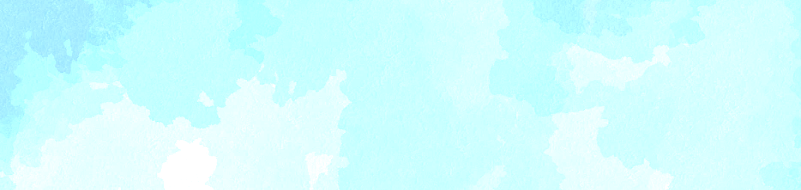 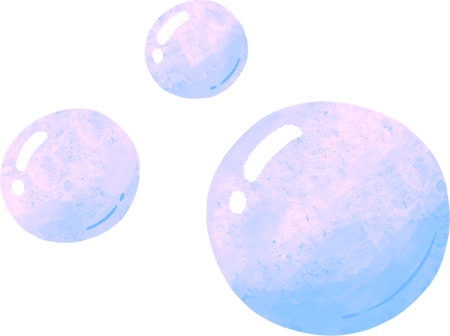 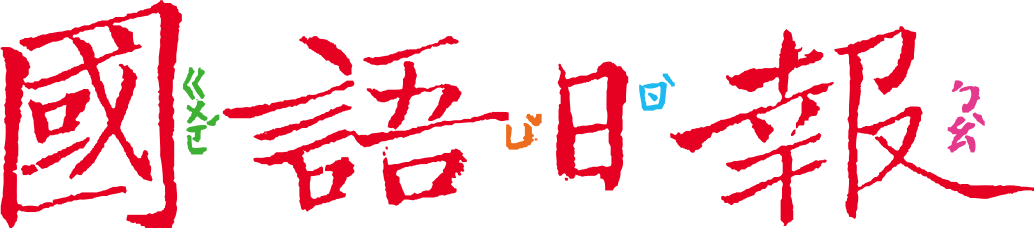 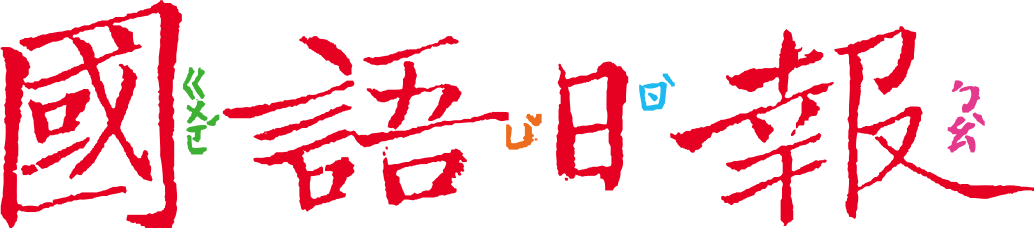 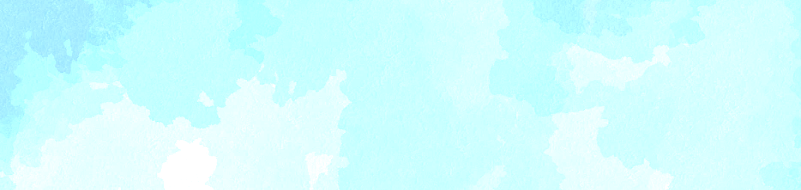     生活中難免有意外。有些意外難以預防，但有些意外發生後，回想起來其實是「可預期」的，不禁讓人思考：「不是『沒想到』，而是『沒多想』啊！」這次我們來閱讀幾則小作家的經驗，從中找出減少意外的方法！任務一：意外發生了！    閱讀4月9日第8、9版，這裡有多位小作家寫下自己或家人發生的生活意外，請整理在下面的表格：任務二：怎麼會這樣！     根據任務一整理的事件發生原因，把它們加以分類：連連看，這些原因可歸於哪一類？（可複選，有些原因不只一類）再跟同學討論，你為什麼這樣歸類？在歸納意外原因的「類別」時，提醒了我們一件事：「有些意外是可預期的，正因如此，這類的意外也可以避免！」請為自己和家人寫下或畫下「避免意外‧出入平安」的提醒卡喔。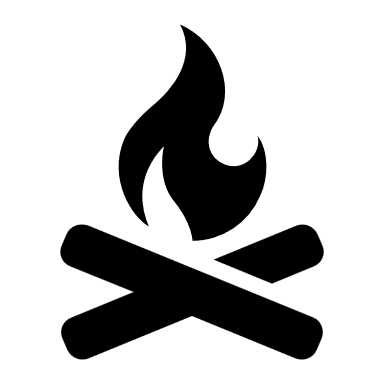 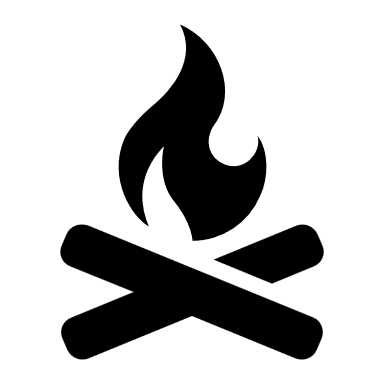 任務三：如果時間重來……    回到一開始小作家所寫下的各類經驗，假如能讓時間倒流，會有不同的結果嗎？根據你的「避免意外‧出入平安」卡，請給這幾篇文章中的當事人一些具體的建議吧！ 你自己曾經發生過什麼「可預期的意外」嗎？是什麼事？為什麼會發生？如果時光重來，你會怎麼做讓自己避免意外？跟同學分享呵！編號篇名意外事件簡述發生原因A先想想同學的鉛筆掉進（           ），撿不回來作者拍掉同學的鉛筆B兩萬塊的餐券被網站（             ）盜刷兩萬元對網站（              ）C樂極生悲打掃房間引來「沙塵暴」、滑倒，也弄亂了漫畫書堆揮動（          ）、地板（           ）D最佳身教手上的冰淇淋掉到（       ）裡（              ）E驚險一瞬間騎腳踏車時差點（          ） 急著找（     ）、騎腳踏車經（                 ）F掃墓意外掃墓時引發（            ）燒（             ）時突然颳起一陣風，引燃附近（              ）發生原因編號ABCDEF編號具體建議A我想對〈先想想〉的作者說──如果時光能倒流，同學手上不管拿著什麼，就算開玩笑，也不要在水溝蓋上面拍同學的東西。B我想對〈兩萬塊的餐券〉中的祖母說──C我想對〈樂極生悲〉的作者說──D我想對〈最佳身教〉的作者說──E我想對〈驚險一瞬間〉的作者說──F我想對〈掃墓意外〉中的爸爸、叔叔、伯父說──